Presentació-tast de la Malvasia de Mar La regidoria de Promoció Econòmica de l’Ajuntament de Sitges, amb la col·laboració del Celler de l’Hospital i el Port d’Aiguadolç, ofereixen el proper dimarts 15 de novembre, un tast de ‘Malvasia de Mar’, en el marc de la celebració de la 8a Setmana de la Malvasia.  ‘Malvasia de Mar’ és un projecte d’envelliment del vi al fons del mar però que vol anar més enllà per potenciar l’Economia Blava. L'acte comptarà amb les intervencions de:Guillem Escolà, regidor de Promoció EconòmicaAlbert de Sangenís, enòleg del Celler de l'HospitalDavid Martínez, sommelierA través d’aquest projecte, que inclou diverses fases, es podrà estudiar el procés d’envelliment del vi. La primera de les fases va ser la immersió que va tenir lloc el 27 de juny de 504 ampolles de Blanc Subur 2021. Durant l’acte es compararan collites del Blanc Subur 2017 i 2019, i els dos Blanc Subur 2021, un amb envelliment ordinari i l’altre amb envelliment submarí. Posteriorment, al febrer del 2023 tindrà lloc la segona extracció i es tornarà a fer una comparació. Finalment a la primavera del 2023 es farà la tercera extracció. L’objectiu és que a l’estiu del mateix any es puguin comercialitzar les ampolles.  Dia: dimarts 15 de novembre de 2022 Hora: de 10 a 12 h Lloc: Port d’Aiguadolç		Els mitjans de comunicació interessats podran accedir de manera gratuïta a les instal·lacions del Port d’Aiguadolç. Només caldrà recollir el tiquet i després portar-lo a la torre de Capitania per validar-lo. Els vehicles que portin teletac, l’hauran de retirar per evitar pagar l’estada.  Per a més informació:Oficina de ComunicacióTel. 93 811 16 84 / 607 825 675 A/e: comunicacio@sitges.cat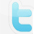 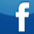 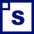 